APPENDIX A – Application Form – 1st Dan to 3rd Dan Grading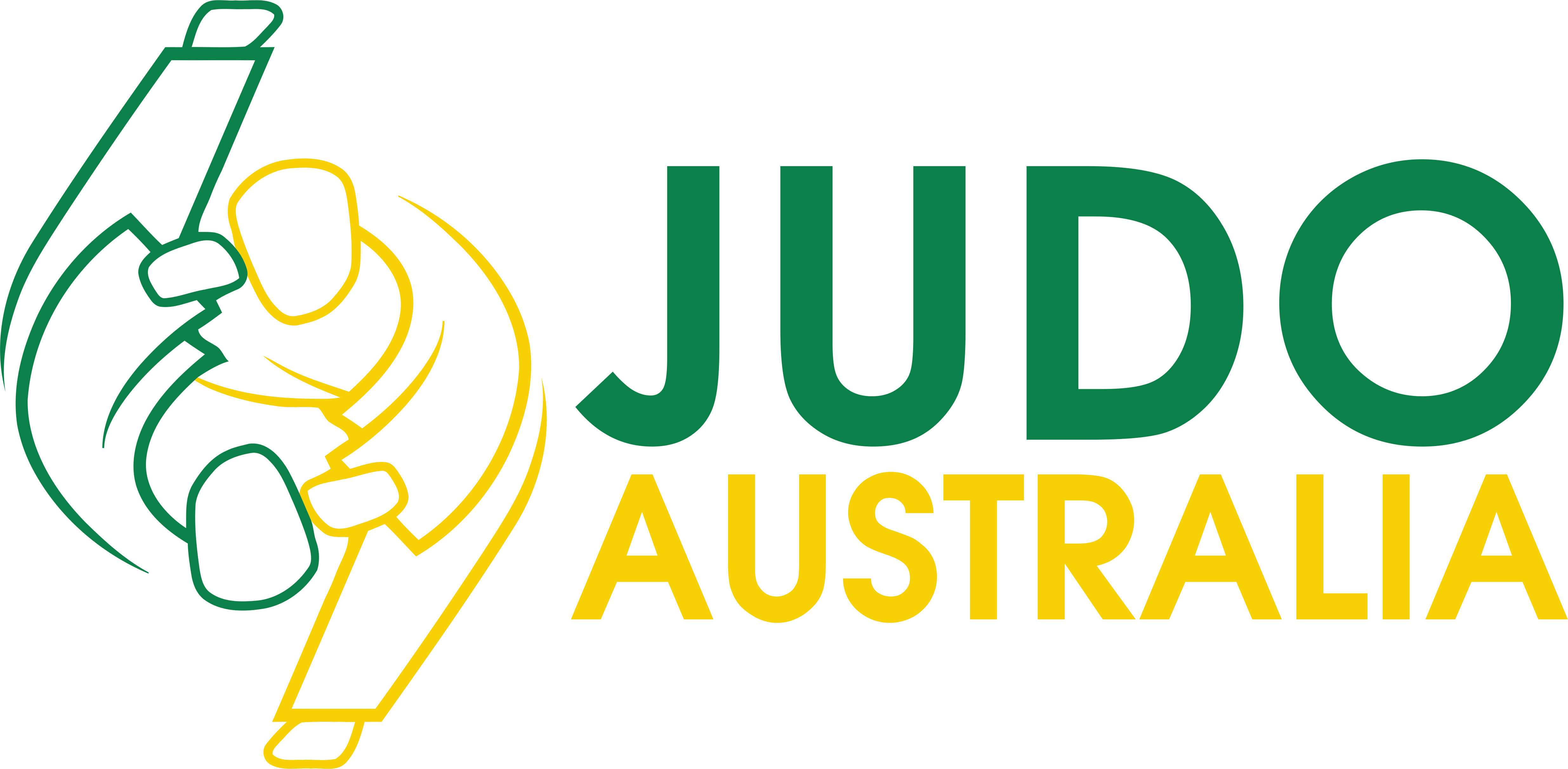 Judo AustraliaSho Dan to San Dan Grading Application Form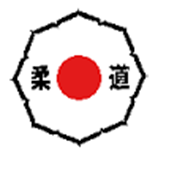 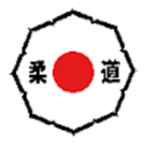 Judo Australia LtdSho Dan to San Dan Grading Application FormPLEASE PRINT CLEARLY & TICK BOXESPlease note: The President’s signature endorses that the applicant is a member in good standing and meets the JA grade criteria relevant to the application.JUDO BIOGRAPHY FOR PROMOTIONApplicants are to fill out below, the one page typed biography on their personal journey in Judo to date as well as outline specific information when answering the 3 questions below. What Judo skills and knowledge have you developed since your last grade promotion?What have you contributed to Judo since the attainment of your last grade?Please add any additional information that supports your application.OFFICE USE ONLYDan Grading Application ChecklistNote:All grading applications must be submitted to the relevant state authority for approval before being sent to the JA National Grading Committee for processing.An Examination of Technical Knowledge and demonstration of KATA required for the grade being attempted MUST be done by all applicants.The required State grading fee must be paid prior to undertaking the grading examination.Applicants can request an International Judo Federation Certificate at an additional cost.Rank applying for:Rank applying for:Rank applying for:Sho - DanSho - DanSho - DanSho - DanSho - DanSho - DanNi - DanNi - DanNi - DanNi - DanNi - DanNi - DanNi - DanSan - DanSan - DanSan - DanSan - DanSan - DanSan - DanSan - DanSan - DanPlease insert a passport size photo here.(3.8cm x 2.5cm)Please insert a passport size photo here.(3.8cm x 2.5cm)Please insert a passport size photo here.(3.8cm x 2.5cm)Please insert a passport size photo here.(3.8cm x 2.5cm)Please insert a passport size photo here.(3.8cm x 2.5cm)In the Category of In the Category of In the Category of (a) Contest Points and Knowledge(a) Contest Points and Knowledge(a) Contest Points and Knowledge(a) Contest Points and Knowledge(a) Contest Points and Knowledge(a) Contest Points and Knowledge(a) Contest Points and Knowledge(a) Contest Points and Knowledge(a) Contest Points and Knowledge(a) Contest Points and Knowledge(a) Contest Points and Knowledge(a) Contest Points and Knowledge(b) Knowledge and Service points(b) Knowledge and Service points(b) Knowledge and Service points(b) Knowledge and Service points(b) Knowledge and Service points(b) Knowledge and Service points(b) Knowledge and Service points(b) Knowledge and Service points(b) Knowledge and Service points(b) Knowledge and Service pointsPlease insert a passport size photo here.(3.8cm x 2.5cm)Please insert a passport size photo here.(3.8cm x 2.5cm)Please insert a passport size photo here.(3.8cm x 2.5cm)Please insert a passport size photo here.(3.8cm x 2.5cm)Please insert a passport size photo here.(3.8cm x 2.5cm)In the Category of In the Category of In the Category of (c) Knowledge only(c) Knowledge only(c) Knowledge only(c) Knowledge only(c) Knowledge only(c) Knowledge only(c) Knowledge only(c) Knowledge only(c) Knowledge only(c) Knowledge only(c) Knowledge only(c) Knowledge only(c) Knowledge only(d) Batsugun and Knowledge(d) Batsugun and Knowledge(d) Batsugun and Knowledge(d) Batsugun and Knowledge(d) Batsugun and Knowledge(d) Batsugun and Knowledge(d) Batsugun and Knowledge(d) Batsugun and Knowledge(d) Batsugun and Knowledge(d) Batsugun and KnowledgePlease insert a passport size photo here.(3.8cm x 2.5cm)Please insert a passport size photo here.(3.8cm x 2.5cm)Please insert a passport size photo here.(3.8cm x 2.5cm)Please insert a passport size photo here.(3.8cm x 2.5cm)Please insert a passport size photo here.(3.8cm x 2.5cm)In the Category of In the Category of In the Category of (e) Ratification(e) Ratification(e) Ratification(e) Ratification(e) Ratification(e) Ratification(e) Ratification(e) Ratification(e) Ratification(e) Ratification(e) Ratification(e) Ratification(e) RatificationPlease insert a passport size photo here.(3.8cm x 2.5cm)Please insert a passport size photo here.(3.8cm x 2.5cm)Please insert a passport size photo here.(3.8cm x 2.5cm)Please insert a passport size photo here.(3.8cm x 2.5cm)Please insert a passport size photo here.(3.8cm x 2.5cm)Family NameFamily NameFamily NamePlease insert a passport size photo here.(3.8cm x 2.5cm)Please insert a passport size photo here.(3.8cm x 2.5cm)Please insert a passport size photo here.(3.8cm x 2.5cm)Please insert a passport size photo here.(3.8cm x 2.5cm)Please insert a passport size photo here.(3.8cm x 2.5cm)Given NameGiven NameGiven NameGenderGenderGenderGenderPlease insert a passport size photo here.(3.8cm x 2.5cm)Please insert a passport size photo here.(3.8cm x 2.5cm)Please insert a passport size photo here.(3.8cm x 2.5cm)Please insert a passport size photo here.(3.8cm x 2.5cm)Please insert a passport size photo here.(3.8cm x 2.5cm)AddressCityCityCityCityPost CodeDate of BirthNationalityNationalityNationalityNationalityNationalityOccupationOccupationOccupationOccupationOccupationOccupationOccupationTelephone(H)(H)(H)(B)(B)(M)(M)(M)EmailCurrent Judo ClubCurrent Judo ClubCurrent Judo ClubCurrent Judo ClubName of CoachName of CoachName of CoachName of CoachName of CoachName of CoachName of CoachJudo Career CommencedJudo Career CommencedJudo Career CommencedJudo Career CommencedState Registration NoState Registration NoState Registration NoState Registration NoState Registration NoState Registration NoState Registration NoState Registration NoState Registration NoState Registration NoState Registration NoState Registration NoExpiry DateExpiry DateExpiry DateExpiry DateExpiry DateExpiry DatePrevious GradingsPrevious GradingsPrevious GradingsPrevious GradingsPrevious GradingsPrevious GradingsPrevious GradingsPrevious GradingsPrevious GradingsPrevious GradingsPrevious GradingsPrevious GradingsPrevious GradingsPrevious GradingsPrevious GradingsPrevious GradingsPrevious GradingsPrevious GradingsPrevious GradingsPrevious GradingsPrevious GradingsPrevious GradingsPrevious GradingsPrevious GradingsPrevious GradingsPrevious GradingsPrevious GradingsPrevious GradingsPrevious GradingsPrevious GradingsPrevious GradingsPrevious GradingsPrevious GradingsPrevious GradingsPrevious GradingsPrevious GradingsPrevious GradingsGradeGradeDateDateDateDateDateLocation of GradingLocation of GradingLocation of GradingLocation of GradingLocation of GradingLocation of GradingLocation of GradingLocation of GradingLocation of GradingJA Cert NoJA Cert NoJA Cert NoJA Cert NoJA Cert NoJA Cert NoJA Cert NoJA Cert NoJA Cert NoJA Cert NoRemarksRemarksRemarksRemarksRemarksRemarksRemarksRemarksRemarksRemarksRemarksIk-KyuIk-KyuSho-DanSho-DanNi-DanNi-DanSummary of Points Claimed Since Attaining Present Grade.Summary of Points Claimed Since Attaining Present Grade.Summary of Points Claimed Since Attaining Present Grade.Summary of Points Claimed Since Attaining Present Grade.Summary of Points Claimed Since Attaining Present Grade.Summary of Points Claimed Since Attaining Present Grade.Summary of Points Claimed Since Attaining Present Grade.Summary of Points Claimed Since Attaining Present Grade.Summary of Points Claimed Since Attaining Present Grade.Summary of Points Claimed Since Attaining Present Grade.Summary of Points Claimed Since Attaining Present Grade.Summary of Points Claimed Since Attaining Present Grade.Summary of Points Claimed Since Attaining Present Grade.Summary of Points Claimed Since Attaining Present Grade.Summary of Points Claimed Since Attaining Present Grade.Summary of Points Claimed Since Attaining Present Grade.Summary of Points Claimed Since Attaining Present Grade.Summary of Points Claimed Since Attaining Present Grade.Summary of Points Claimed Since Attaining Present Grade.Summary of Points Claimed Since Attaining Present Grade.Summary of Points Claimed Since Attaining Present Grade.Summary of Points Claimed Since Attaining Present Grade.Summary of Points Claimed Since Attaining Present Grade.Summary of Points Claimed Since Attaining Present Grade.Summary of Points Claimed Since Attaining Present Grade.Summary of Points Claimed Since Attaining Present Grade.Summary of Points Claimed Since Attaining Present Grade.Summary of Points Claimed Since Attaining Present Grade.Summary of Points Claimed Since Attaining Present Grade.Summary of Points Claimed Since Attaining Present Grade.Summary of Points Claimed Since Attaining Present Grade.Summary of Points Claimed Since Attaining Present Grade.Summary of Points Claimed Since Attaining Present Grade.Summary of Points Claimed Since Attaining Present Grade.Summary of Points Claimed Since Attaining Present Grade.Summary of Points Claimed Since Attaining Present Grade.Summary of Points Claimed Since Attaining Present Grade.ContestContestContestContestContestComplete points table over leaf and place total hereComplete points table over leaf and place total hereComplete points table over leaf and place total hereComplete points table over leaf and place total hereComplete points table over leaf and place total hereComplete points table over leaf and place total hereComplete points table over leaf and place total hereComplete points table over leaf and place total hereComplete points table over leaf and place total hereComplete points table over leaf and place total hereComplete points table over leaf and place total hereComplete points table over leaf and place total hereComplete points table over leaf and place total hereComplete points table over leaf and place total hereComplete points table over leaf and place total hereComplete points table over leaf and place total hereTotal PointsTotal PointsTotal PointsTotal PointsTotal PointsTotal PointsTotal PointsTotal PointsCoach/ManagerCoach/ManagerCoach/ManagerCoach/ManagerCoach/ManagerComplete points table over leaf and place total hereComplete points table over leaf and place total hereComplete points table over leaf and place total hereComplete points table over leaf and place total hereComplete points table over leaf and place total hereComplete points table over leaf and place total hereComplete points table over leaf and place total hereComplete points table over leaf and place total hereComplete points table over leaf and place total hereComplete points table over leaf and place total hereComplete points table over leaf and place total hereComplete points table over leaf and place total hereComplete points table over leaf and place total hereComplete points table over leaf and place total hereComplete points table over leaf and place total hereComplete points table over leaf and place total hereTotal PointsTotal PointsTotal PointsTotal PointsTotal PointsTotal PointsTotal PointsTotal PointsRefereeingRefereeingRefereeingRefereeingRefereeingComplete points table over leaf and place total hereComplete points table over leaf and place total hereComplete points table over leaf and place total hereComplete points table over leaf and place total hereComplete points table over leaf and place total hereComplete points table over leaf and place total hereComplete points table over leaf and place total hereComplete points table over leaf and place total hereComplete points table over leaf and place total hereComplete points table over leaf and place total hereComplete points table over leaf and place total hereComplete points table over leaf and place total hereComplete points table over leaf and place total hereComplete points table over leaf and place total hereComplete points table over leaf and place total hereComplete points table over leaf and place total hereTotal PointsTotal PointsTotal PointsTotal PointsTotal PointsTotal PointsTotal PointsTotal PointsAdministrationAdministrationAdministrationAdministrationAdministrationComplete points table over leaf and place total hereComplete points table over leaf and place total hereComplete points table over leaf and place total hereComplete points table over leaf and place total hereComplete points table over leaf and place total hereComplete points table over leaf and place total hereComplete points table over leaf and place total hereComplete points table over leaf and place total hereComplete points table over leaf and place total hereComplete points table over leaf and place total hereComplete points table over leaf and place total hereComplete points table over leaf and place total hereComplete points table over leaf and place total hereComplete points table over leaf and place total hereComplete points table over leaf and place total hereComplete points table over leaf and place total hereTotal PointsTotal PointsTotal PointsTotal PointsTotal PointsTotal PointsTotal PointsTotal PointsYou may be asked to verify any or all points claimed with supporting documentation.You may be asked to verify any or all points claimed with supporting documentation.You may be asked to verify any or all points claimed with supporting documentation.You may be asked to verify any or all points claimed with supporting documentation.You may be asked to verify any or all points claimed with supporting documentation.You may be asked to verify any or all points claimed with supporting documentation.You may be asked to verify any or all points claimed with supporting documentation.You may be asked to verify any or all points claimed with supporting documentation.You may be asked to verify any or all points claimed with supporting documentation.You may be asked to verify any or all points claimed with supporting documentation.You may be asked to verify any or all points claimed with supporting documentation.You may be asked to verify any or all points claimed with supporting documentation.You may be asked to verify any or all points claimed with supporting documentation.You may be asked to verify any or all points claimed with supporting documentation.You may be asked to verify any or all points claimed with supporting documentation.You may be asked to verify any or all points claimed with supporting documentation.You may be asked to verify any or all points claimed with supporting documentation.Total Points ClaimedTotal Points ClaimedTotal Points ClaimedTotal Points ClaimedTotal Points ClaimedTotal Points ClaimedTotal Points ClaimedTotal Points ClaimedTotal Points ClaimedTotal Points ClaimedTotal Points ClaimedTotal Points ClaimedApplicants SignatureApplicants SignatureApplicants SignatureApplicants SignatureApplicants SignatureApplicants SignatureApplicants SignatureApplicants SignatureApplicants SignatureApplicants SignatureDateDateDateCoach NameCoach NameCoach NameCoach NameCoach NameCoach NameCoach NameCoach NameCoach NameCoach NameCoach SignatureCoach SignatureCoach SignatureCoach SignatureCoach SignatureCoach SignatureCoach SignatureCoach SignatureCoach SignatureCoach SignatureDateDateDateState President NameState President NameState President NameState President NameState President NameState President NameState President NameState President NameState President NameState President NameState President Signature State President Signature State President Signature State President Signature State President Signature State President Signature State President Signature State President Signature State President Signature State President Signature DateDateDateCategory A - Contest Record Since Attaining Present GradeCategory A - Contest Record Since Attaining Present GradeCategory A - Contest Record Since Attaining Present GradeCategory A - Contest Record Since Attaining Present GradeCategory A - Contest Record Since Attaining Present GradeCategory A - Contest Record Since Attaining Present GradeCategory A - Contest Record Since Attaining Present GradeTournamentDatePlaceDefeatedGradeScorePointsTOTAL CONTEST POINTSTOTAL CONTEST POINTSTOTAL CONTEST POINTSTOTAL CONTEST POINTSTOTAL CONTEST POINTSTOTAL CONTEST POINTSCategory B & Category C – Knowledge with Service Since Attaining Present GradeCategory B & Category C – Knowledge with Service Since Attaining Present GradeCategory B & Category C – Knowledge with Service Since Attaining Present GradeCategory B & Category C – Knowledge with Service Since Attaining Present GradeCategory B & Category C – Knowledge with Service Since Attaining Present GradeAdministration:Administration:Administration:Administration:Administration:YearClubStateNationalPointsTotal administration service pointsTotal administration service pointsTotal administration service pointsTotal administration service pointsCoaching:Coaching:Coaching:Coaching:Coaching:Year(s)ClubStateNationalPointsTotal coaching service pointsTotal coaching service pointsTotal coaching service pointsTotal coaching service pointsTeam Management:Team Management:Team Management:Team Management:Team Management:Year(s)ClubStateNationalPointsTotal team management service pointsTotal team management service pointsTotal team management service pointsTotal team management service pointsRefereeing:Refereeing:Refereeing:Refereeing:Refereeing:Year(s)ClubStateNationalPointsTotal refereeing service pointsTotal refereeing service pointsTotal refereeing service pointsTotal refereeing service pointsExamination ResultsExamination ResultsExamination ResultsExamination ResultsExamination ResultsExamination ResultsExamination ResultsExamination ResultsExamination ResultsExamination ResultsExamination ResultsExamination ResultsExamination ResultsDate of ExaminationDate of ExaminationPlacePlaceConvener:Signature:Signature:Signature:Name:Signature:Signature:Signature:Name:Signature:Signature:Signature:Name:Signature:Signature:Signature:Examination Results:Examination Results:Examination Results: Competent Competent Competent Competent Not Yet Competent Not Yet CompetentExamination AreaExamination AreaExamination AreaExamination Area(C)Competent(C)Competent(C)Competent(NYC)Not Yet Competent(NYC)Not Yet Competent(NYC)Not Yet Competent Comments Comments CommentsNage WazaNage WazaNage WazaNage WazaOsae Komi WazaOsae Komi WazaOsae Komi WazaOsae Komi WazaTurn Over TechniquesTurn Over TechniquesTurn Over TechniquesTurn Over TechniquesMoving Past LegsMoving Past LegsMoving Past LegsMoving Past LegsShime WazaShime WazaShime WazaShime WazaKansetsu WazaKansetsu WazaKansetsu WazaKansetsu WazaRenraku WazaRenraku WazaRenraku WazaRenraku WazaKaeshi WazaKaeshi WazaKaeshi WazaKaeshi WazaNage No KataNage No KataNage No KataNage No KataKatame No KataKatame No KataKatame No KataKatame No KataCoachingCoachingCoachingCoachingReferee CertificationReferee CertificationReferee CertificationReferee CertificationContest/Service PointsContest/Service PointsContest/Service PointsContest/Service PointsState Recommendation to the NGCState Recommendation to the NGCState Recommendation to the NGCState Recommendation to the NGCState Recommendation to the NGCState Recommendation to the NGCState Recommendation to the NGCState Recommendation to the NGCState Recommendation to the NGCState Recommendation to the NGCState Recommendation to the NGCState Recommendation to the NGCState Recommendation to the NGCState approval given by State Grades Committee ChairState approval given by State Grades Committee ChairState approval given by State Grades Committee ChairState approval given by State Grades Committee ChairYesNoNoNoNoNameSignatureDateDateState approval given by Board of ManagementState approval given by Board of ManagementState approval given by Board of ManagementState approval given by Board of ManagementYesYesYesNoNoState President (Please Print Name Clearly)State President (Please Print Name Clearly)State President (Please Print Name Clearly)State President (Please Print Name Clearly)State President (Please Print Name Clearly)State President (Please Print Name Clearly)State President (Please Print Name Clearly)State President (Please Print Name Clearly)State President (Please Print Name Clearly)State President (Please Print Name Clearly)State President (Please Print Name Clearly)State President (Please Print Name Clearly)State President (Please Print Name Clearly)NameNameSignatureSignatureDateDateState Office Use OnlyState Office Use OnlyState Office Use OnlyState Office Use OnlyApplicant NameReceived by State (insert name of state)DateReceived by (insert name of receiver)DateApplication data verified byDateApplication Sent to JA for Processing byDateJA Office Use OnlyJA Office Use OnlyJA Office Use OnlyJA Office Use OnlyReceived from State (insert name of state)DateReceived by JA Office (insert name of receiver)DateReceived by JA National Grading Committee ChairDateApplication data verified byDateGrading Awarded byDateJA Ratification of GradingDateJA Grading Certificate NumberDateJA National Grading Committee RecommendationJA National Grading Committee RecommendationJA National Grading Committee RecommendationJA National Grading Committee RecommendationJA National Grading Committee RecommendationJA National Grading Committee RecommendationJA National Grading Committee RecommendationJA National Grading Committee RecommendationJA National Grading Committee RecommendationJA National Grading Committee RecommendationApplicant is deemed CompetentCompetentNot Yet CompetentDeferred for NGC InvestigationDeferred for NGC InvestigationDeferred for NGC InvestigationFor the Rank ofChairman of the NGC NameChairman of the NGC NameChairman of the NGC NameRankSignatureSignatureSignatureDateProcessed under the current JA National Grading PolicyProcessed under the current JA National Grading PolicyProcessed under the current JA National Grading PolicyProcessed under the current JA National Grading PolicyProcessed under the current JA National Grading PolicyProcessed under the current JA National Grading PolicyProcessed under the current JA National Grading PolicyProcessed under the current JA National Grading PolicyDateApplicant Check List Applicant Check List Applicant Check List All data fields required have been filled inAll data fields required have been filled inPass port size photo attached (3.8cm x 2.5cm)Pass port size photo attached (3.8cm x 2.5cm)Application fee paidApplication fee paidSupporting document attachedSupporting document attachedJudo Biography attachedJudo Biography attachedApplicant signature is on formApplicant signature is on formCoach signature on form  Coach signature on form  Send completed application form to your relevant State Grades AuthoritySend completed application form to your relevant State Grades AuthorityState Check ListState Check ListState Check ListCheck application is completed with all required informationCheck application is completed with all required informationCheck all required signatures are on formCheck all required signatures are on formVerify all points claimedVerify all points claimedSend completed application form to the JA OfficeSend completed application form to the JA OfficeJA Check ListJA Check ListJA Check ListRegister application for gradingSend application to National Grading Committee Chair for distribution to the NGC members